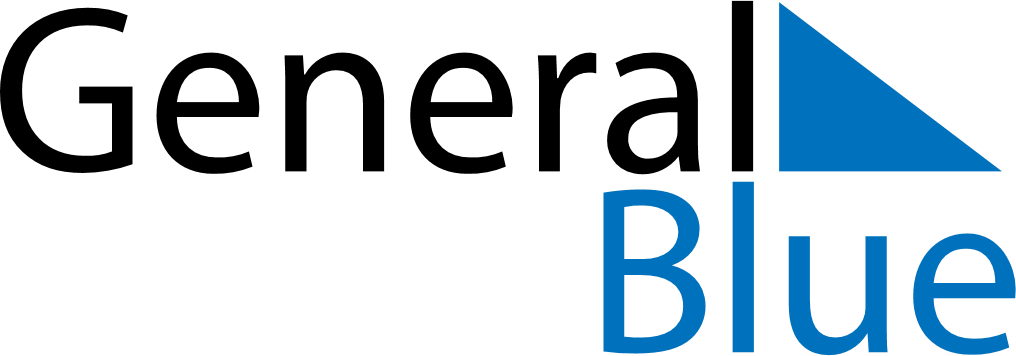 2020 – Q3South Africa  2020 – Q3South Africa  2020 – Q3South Africa  2020 – Q3South Africa  2020 – Q3South Africa  JulyJulyJulyJulyJulyJulyJulyMondayTuesdayWednesdayThursdayFridaySaturdaySunday12345678910111213141516171819202122232425262728293031AugustAugustAugustAugustAugustAugustAugustMondayTuesdayWednesdayThursdayFridaySaturdaySunday12345678910111213141516171819202122232425262728293031SeptemberSeptemberSeptemberSeptemberSeptemberSeptemberSeptemberMondayTuesdayWednesdayThursdayFridaySaturdaySunday123456789101112131415161718192021222324252627282930Jul 18: Nelson Mandela DayAug 9: National Women’s DayAug 10: Public HolidaySep 24: Heritage Day